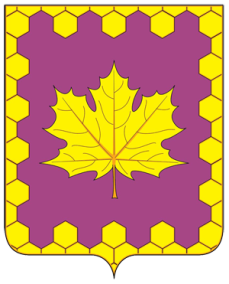 СОВЕТ ДЕПУТАТОВ ПОСЕЛЕНИЯ КЛЕНОВСКОЕ
В ГОРОДЕ МОСКВЕ 

РЕШЕНИЕ от 23.09.2021 								                         № 31/3О внесении изменений в решение Совета депутатов поселения Кленовское в городе Москве от 17.01.2019 № 64/3 «Об утверждении Положения о предоставлении дополнительных гарантиях муниципальным служащим администрации поселения Кленовское»В соответствии с Федеральным законом от 06.10.2003 № 131-ФЗ «Об общих принципах организации местного самоуправления в Российской Федерации», Законом города Москвы от 06.11.2002 № 56 «Об организации местного самоуправления в городе Москве», Законом города Москвы от 22.10.2008 № 50 «О муниципальной службе в городе Москве», Уставом поселения Кленовское в городе МосквеСовет депутатов поселения Кленовское решил:1. Внести изменения в решение Совета депутатов поселения Кленовское в городе Москве от 17.01.2019 № 64/3 «Об утверждении Положения о предоставлении дополнительных гарантиях муниципальным служащим администрации поселения Кленовское» следующего содержания:1.1. Раздел 2 Положения о предоставлении дополнительных гарантиях муниципальным служащим администрации поселения Кленовское (далее – Положение) изложить в новой редакции:«2. Перечень дополнительных гарантий для муниципального служащего2.1. К дополнительным гарантиям для муниципального служащего относятся:2.1.1. Выплаты, связанные с ликвидацией органа местного самоуправления или сокращением штата или численности;2.1.2. Единовременное денежное поощрение в связи с выходом на муниципальную пенсию за выслугу лет;2.1.3. Ежегодная денежная компенсация расходов на приобретение путевок и проезд к месту отдыха;2.1.4. Единовременная материальная помощь в случае продолжительной болезни или смерти;2.1.5. Единовременное денежное поощрение в связи с юбилейными датами и торжественными событиями;2.1.6. Единовременное денежное поощрение в связи с установленными трудовым законодательством праздничными днями;2.1.7. Выплата при наступлении страхового случая;2.1.8. Единовременное денежное поощрение при достижении стажа муниципальной службы 20 лет и более;2.1.9. Иные дополнительные гарантии, предусмотренные муниципальными правовыми актами поселения Кленовское в городе Москве.».1.2. Раздел 3 Положения дополнить пунктом 3.8 следующего содержания:«3.8. Единовременное денежное поощрение при достижении стажа муниципальной службы 20 лет и более3.8.1. Единовременное денежное поощрение при достижении стажа муниципальной службы 20 лет и более выплачивается муниципальному служащему имеющему стаж муниципальной службы 20 лет и далее через каждые пять лет в размере одного месячного денежного содержания по замещаемой должности муниципальной службы, при условии наличия не менее пяти лет стажа муниципальной службы в органах местного самоуправления в городе Москве.3.8.2. Решение об оказании денежного поощрения принимается представителем нанимателя (работодателем) внутригородского муниципальное образование поселения Кленовское на основании заявления лица, замещающего должность муниципальной службы и протокола заседания комиссии внутригородского муниципального образования поселения Кленовское в городе Москве по исчислению стажа муниципальной службы муниципальных служащих».2.    Настоящее решение вступает в силу с даты его официального опубликования.3. Настоящее решение распространяется на правоотношения, возникшие с 01.01.2021.4.	Опубликовать настоящее решение в бюллетене «Московский муниципальный вестник» и на официальном сайте поселения Кленовское в городе Москве.5.	Контроль за исполнением настоящего решения возложить на Главу поселения Кленовское Зенина В.Н.Глава поселения Кленовское                                                                             В.Н. Зенин